Рекомендации по формированию предложения заказчика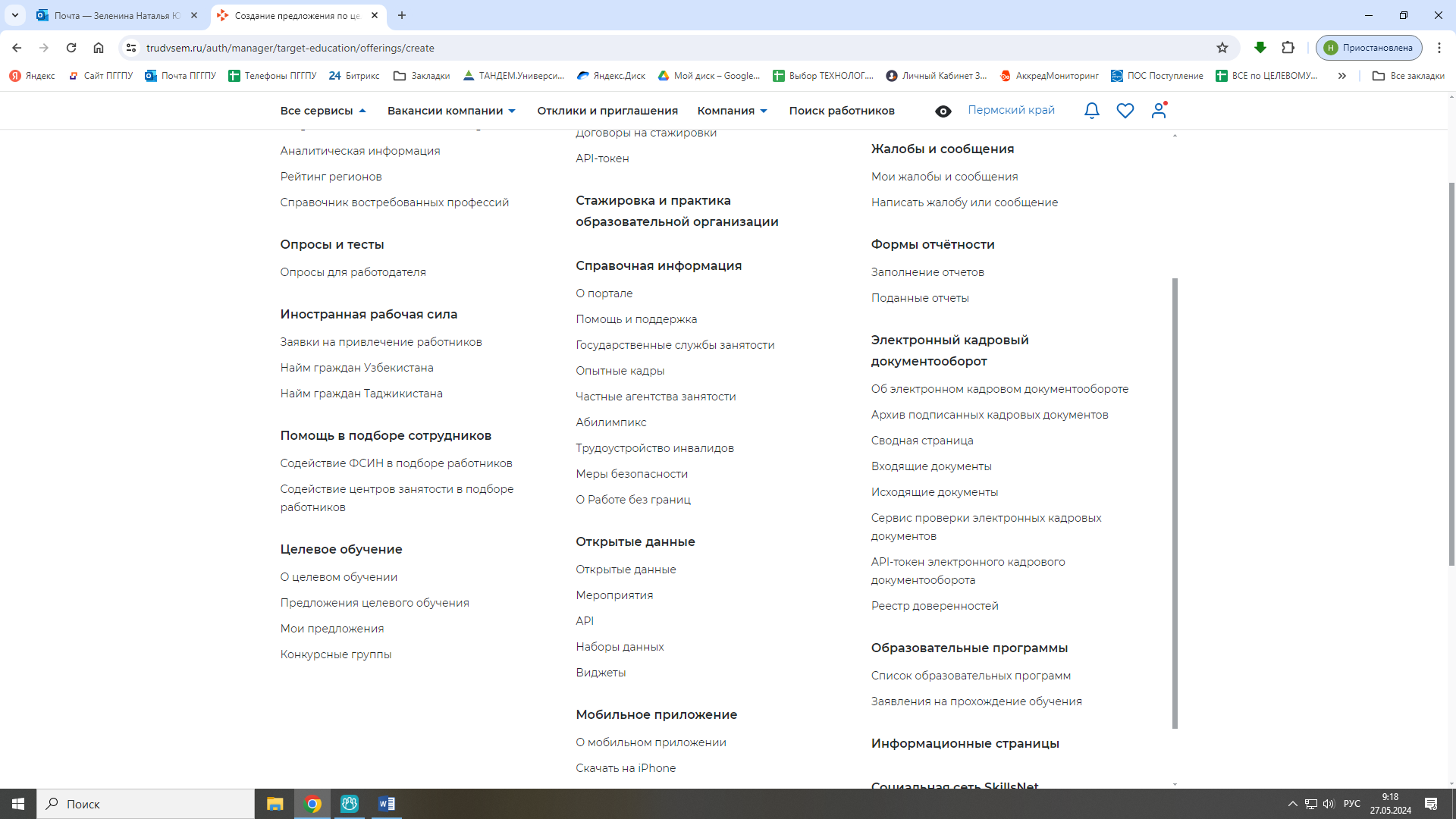 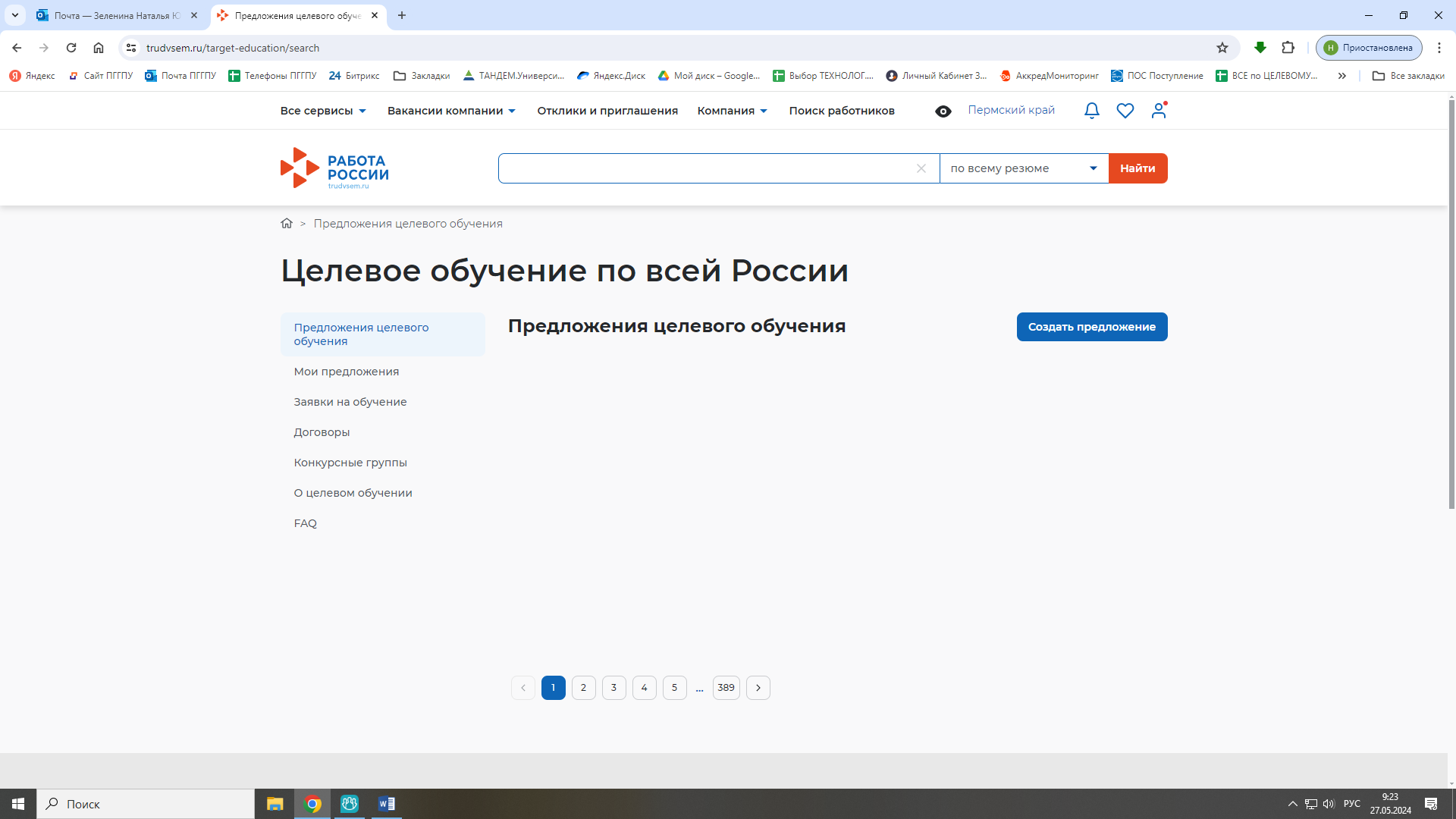 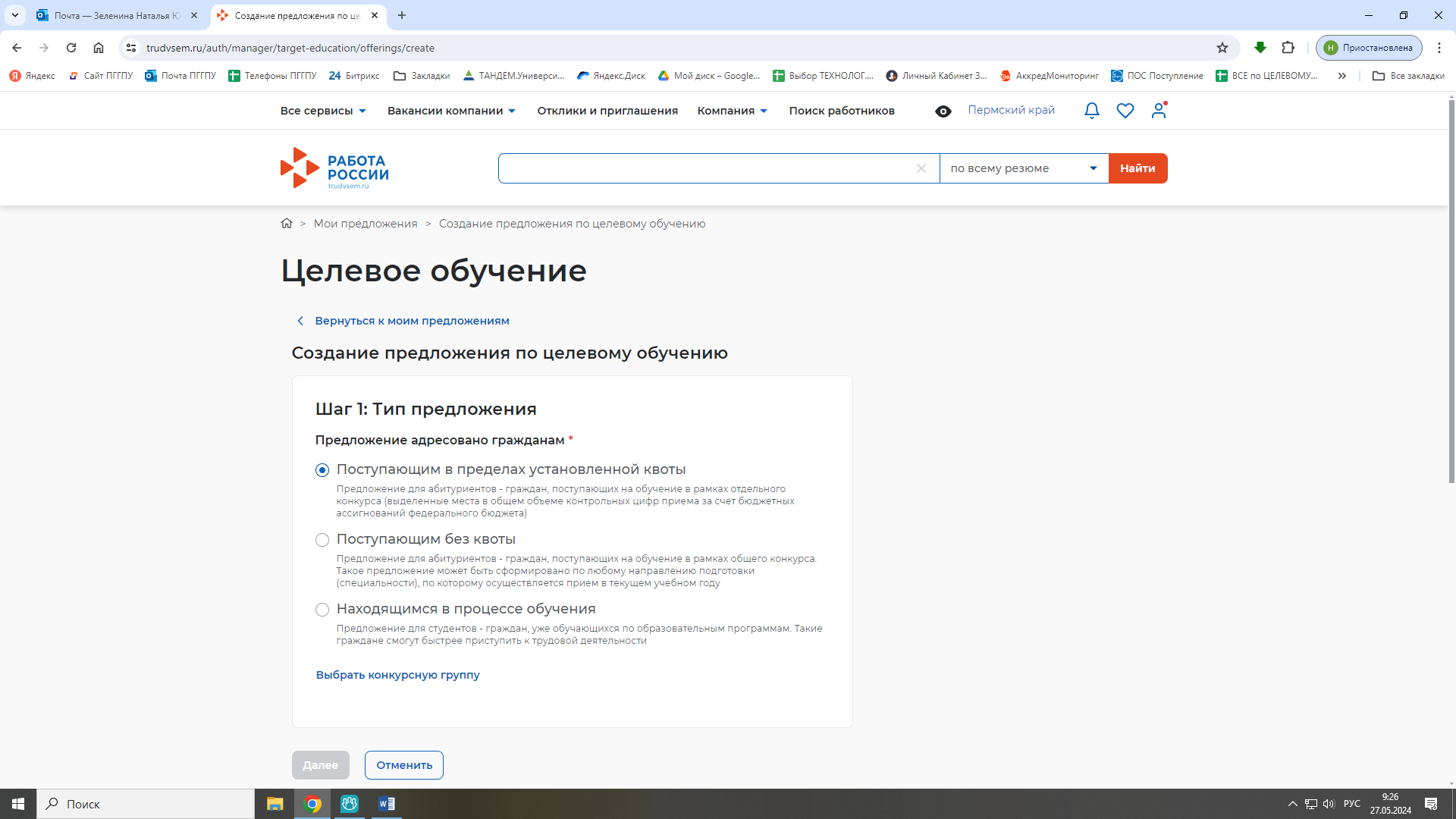 Настроить фильтры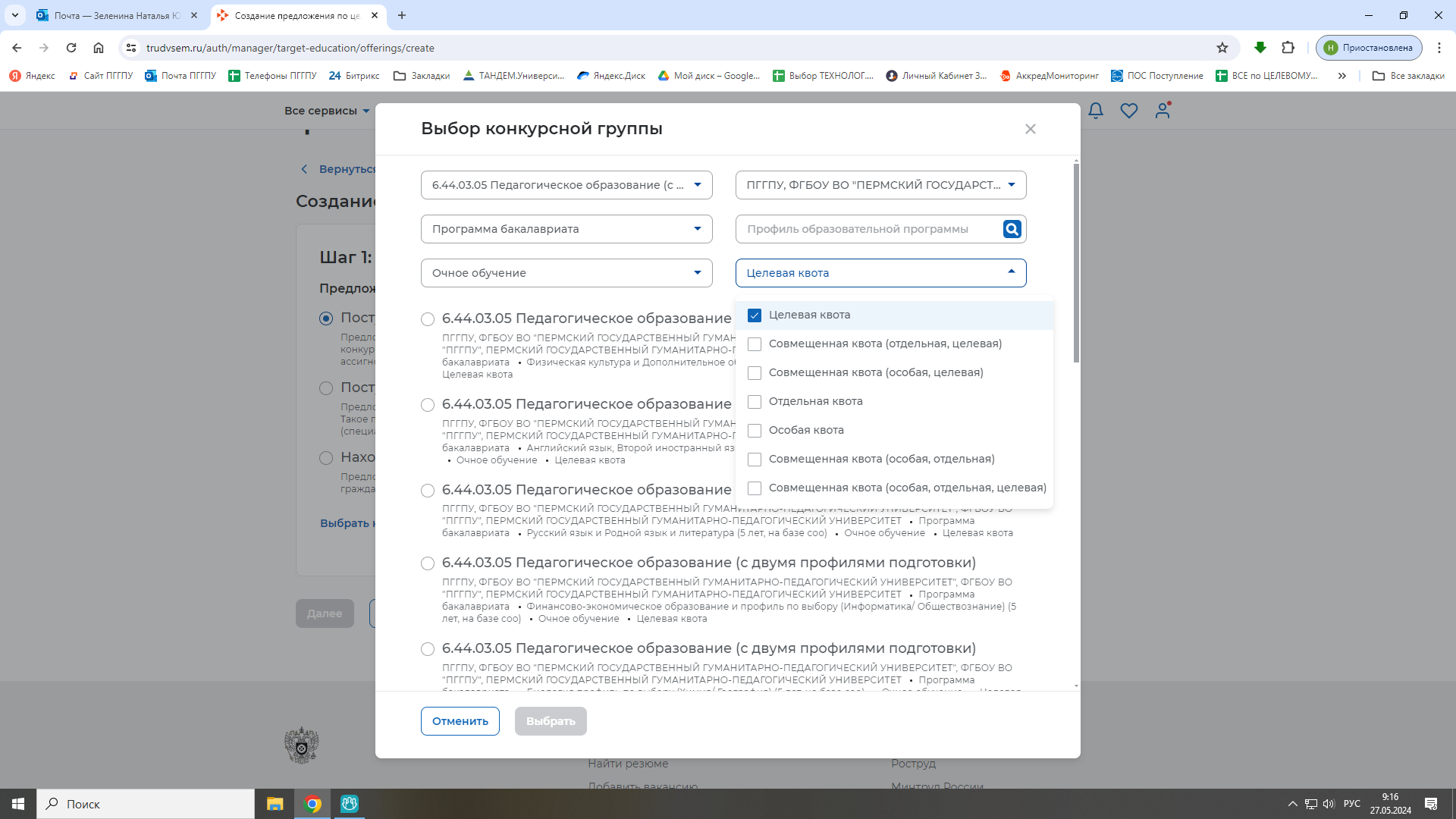 из выпадающего списка необходимо выбрать профильСоздание предложения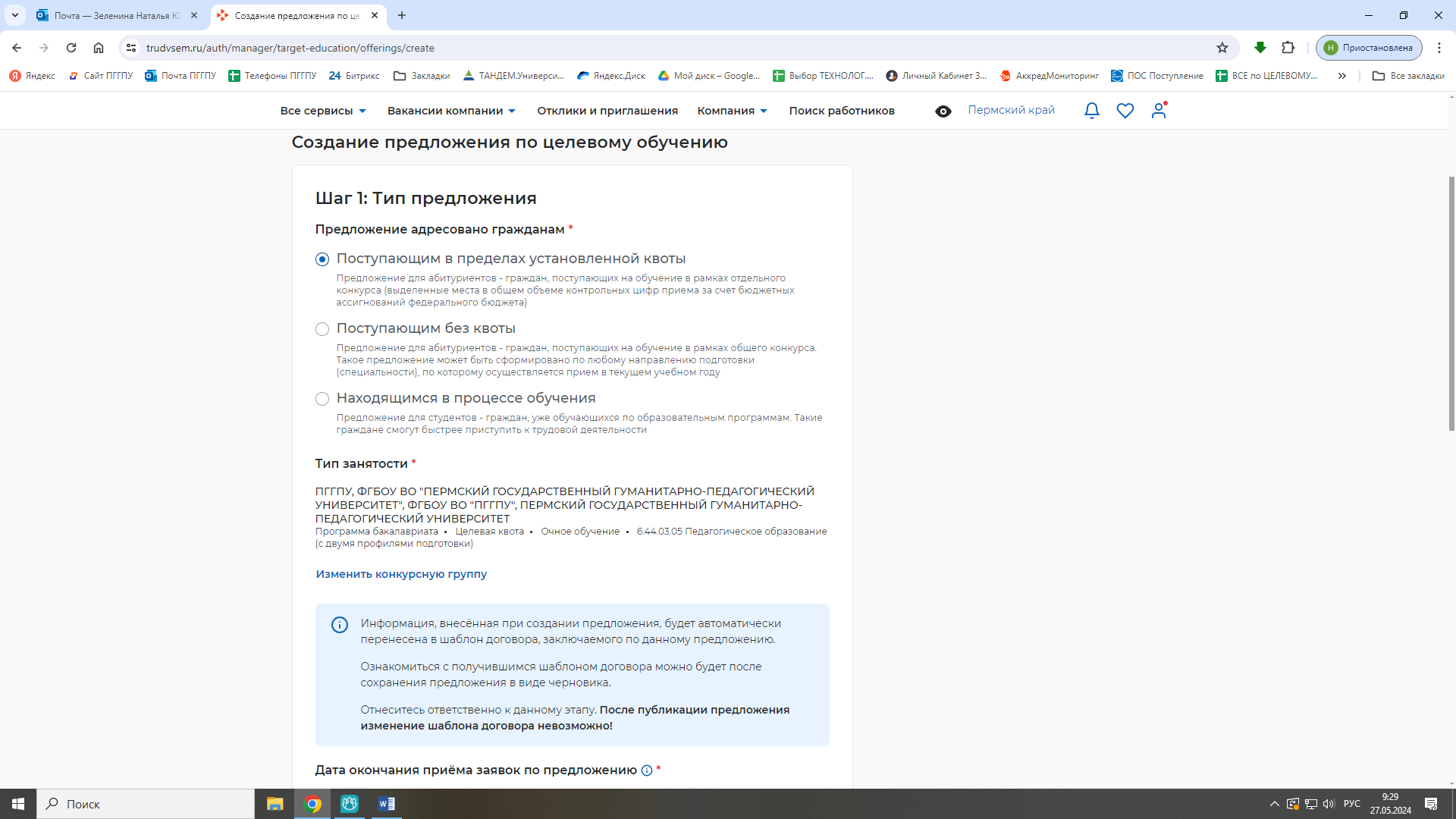 Поставить отметку «Поступающим в пределах квоты».Дата окончания приёма заявок по предложению - заполняется автоматически (позднее даты будут скорректированы).Количество договоров по предложению Необходимо указать сколько договоров по указанному профилю Вы планируете заключить, сколько Вам необходимо специалистов.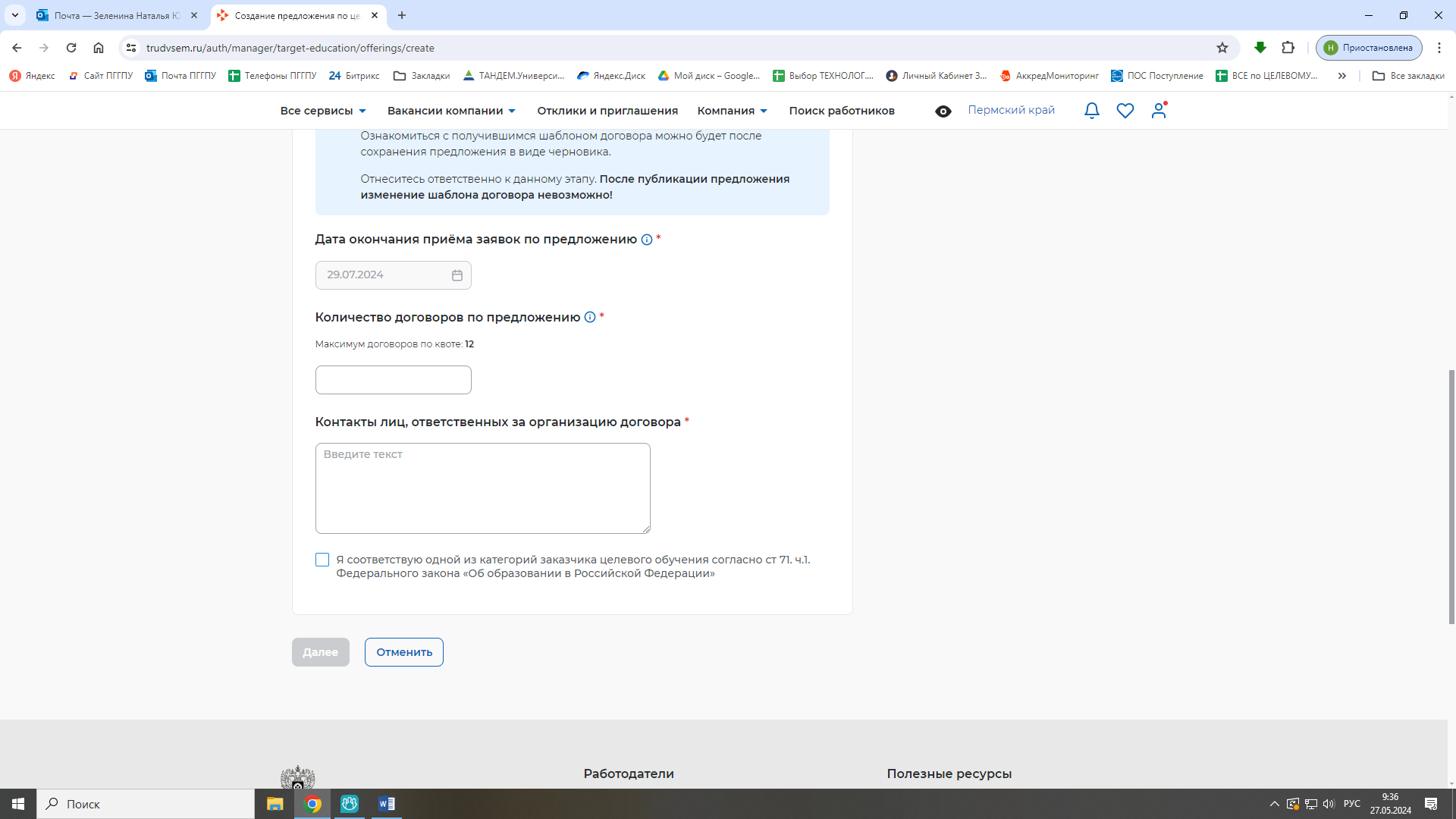 В поле «Контакты лиц, ответственных за организацию договора» укажите, пожалуйста, ФИО, телефон, адрес электронной почты.В выпадающем списке выберите категорию к которой относится организация заказчика. Например, Государственное и муниципальное учреждение, унитарное предприятие (п. 2).Шаг 2. Необходимо проверить заполнение информации о конкурсной группе. 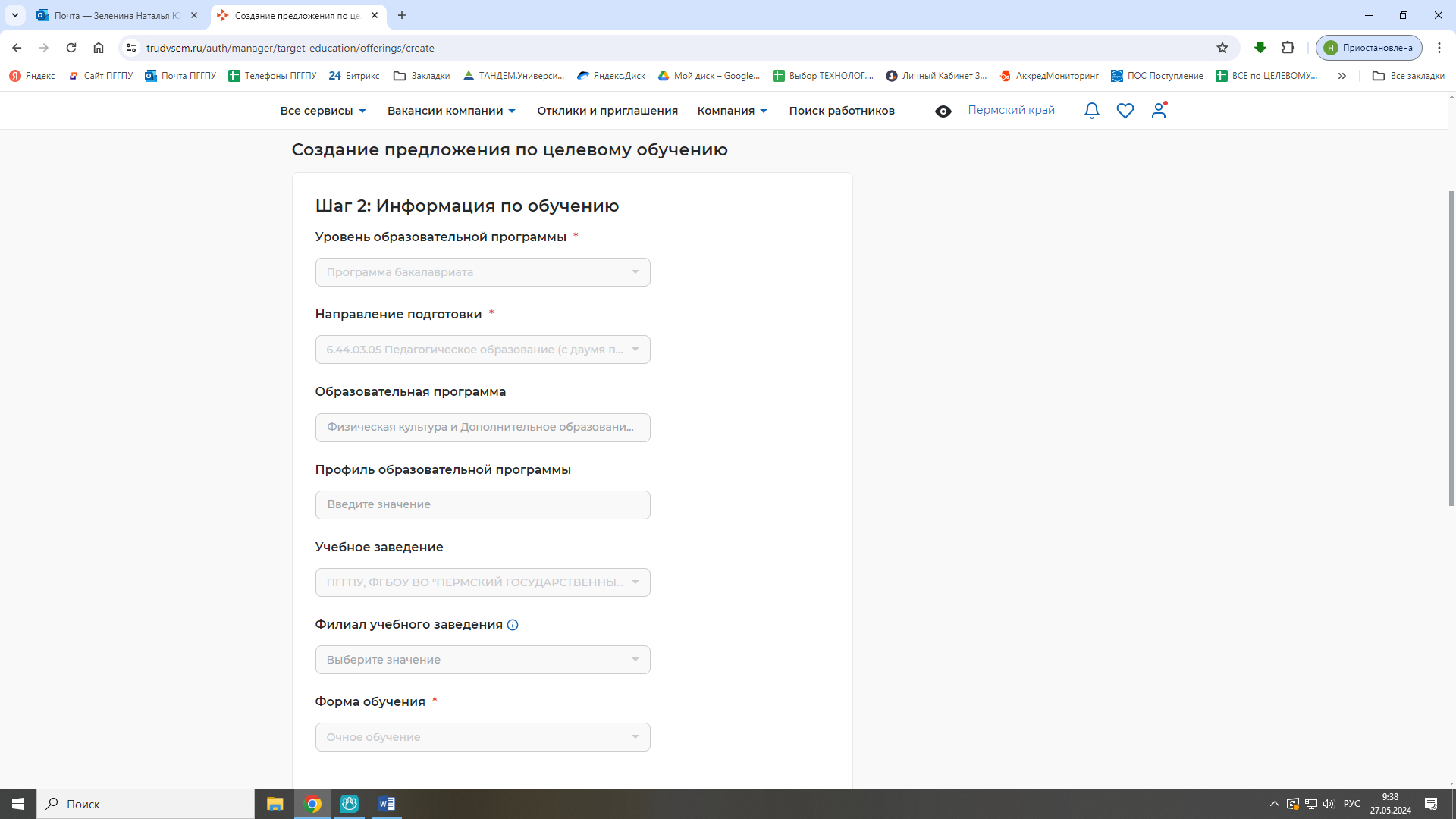 Шаг 3: Требования к кандидатамПоставить «галочки», после этого действия развернутся поля для заполнения.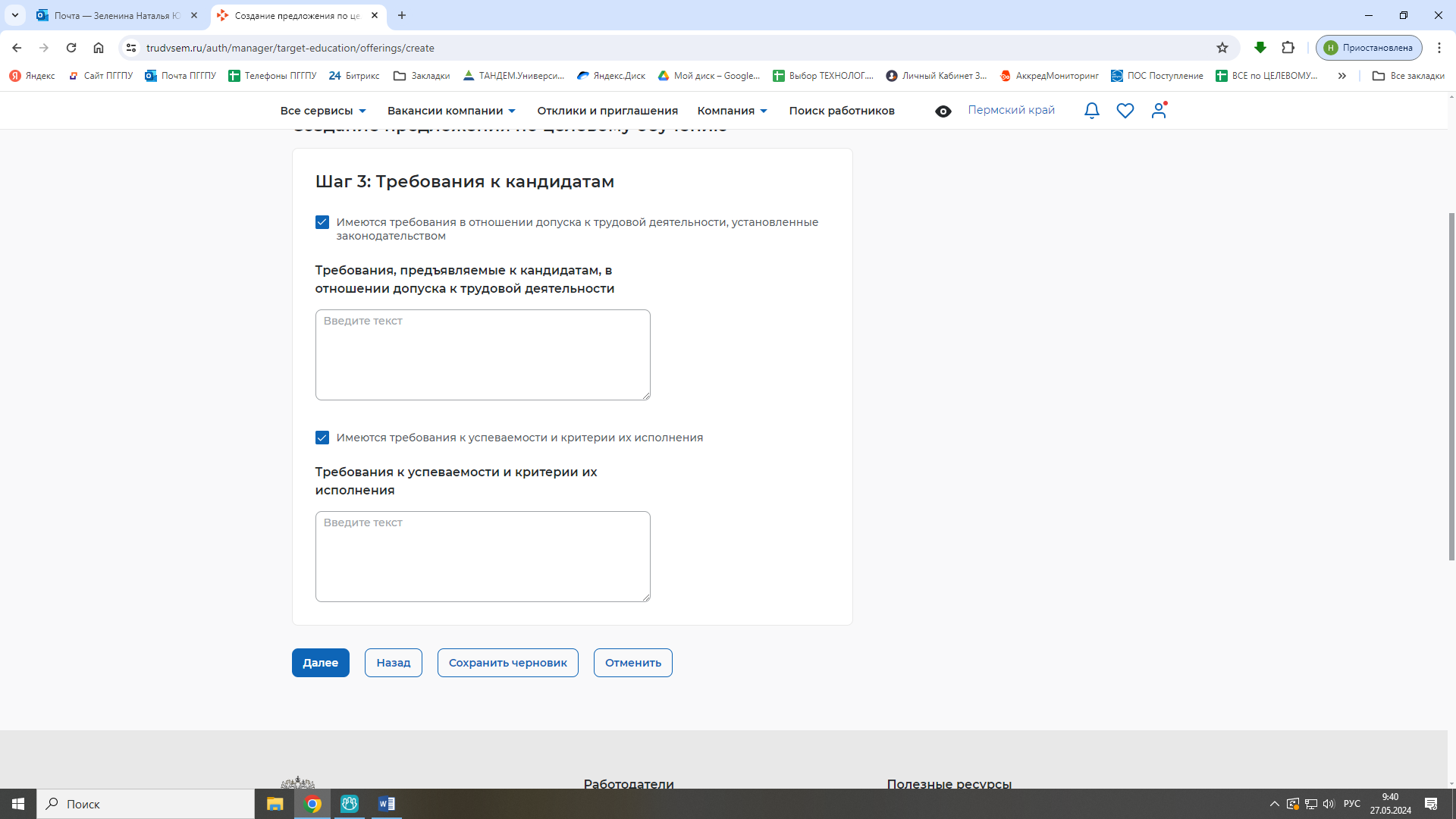 Требования, предъявляемые к кандидатам, в отношении допуска к трудовой деятельностиПорядок допуска лиц к осуществлению педагогической деятельности устанавливается законодательством Российской федерации и нормативно-правовыми актами субъекта РФТребования к успеваемости и критерии их исполненияотсутствие академической задолженности, средний балл по итогам сессии не ниже 4,0 балловШаг 4. 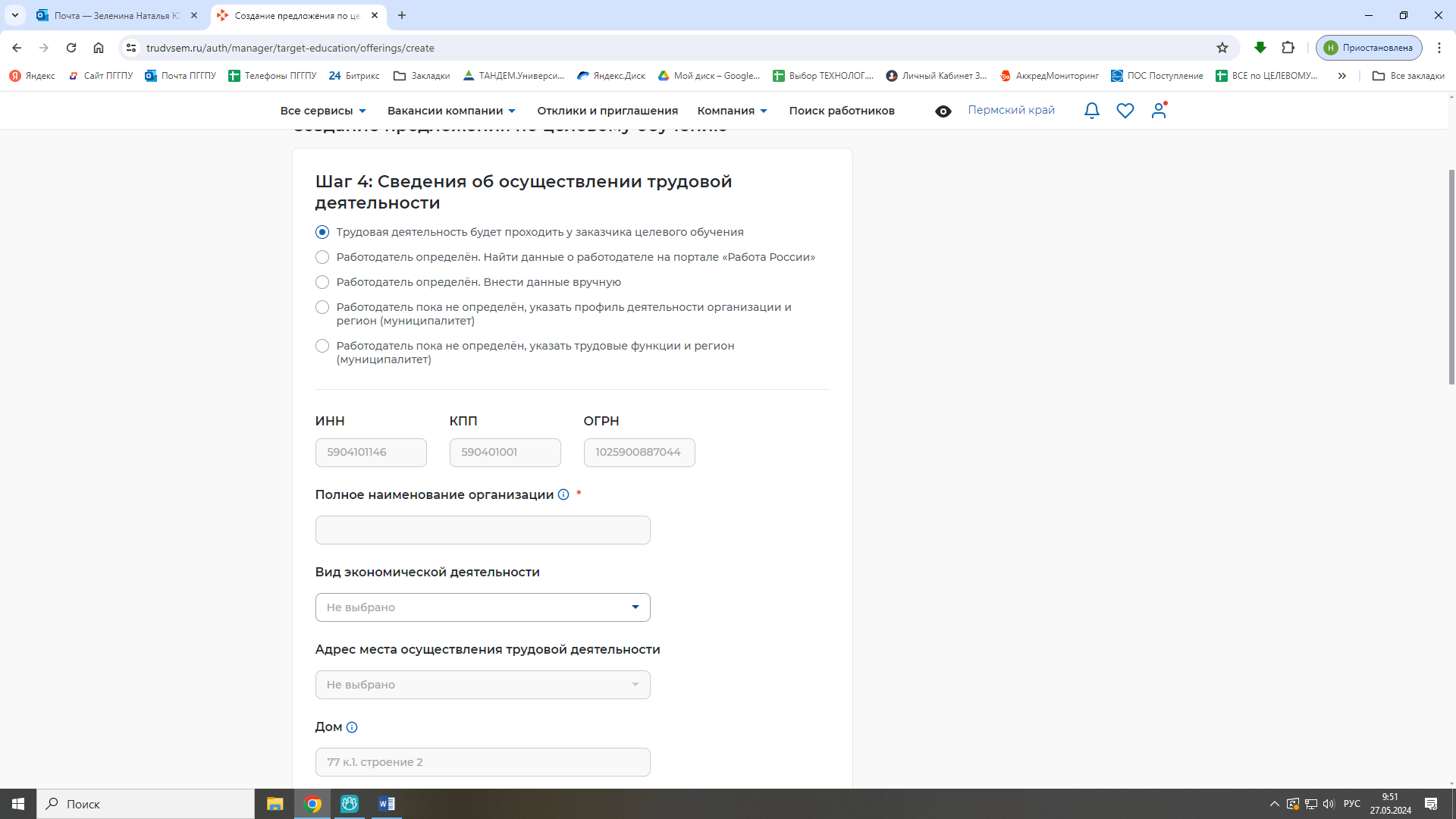 Выбрать поле.Вариант 1. Трудовая деятельность будет проводиться у заказчика.В этом случае автоматически заполнятся реквизиты организации.Вариант 2. Выбрать поле «Работодатель определен …». Если заказчик один, а место трудоустройства другое, необходимо сначала создать рабочий кабинет работодателя на «Работа в России».  Затем при заполнении предложения необходимо будет найти «работодателя» в выпадающем списке.Выберите в выпадающем списке форму организации «Организационно-правовая форма». Установить срок трудовой деятельности – не менее 3 г. 0 мес. Выбрать «Условия осуществления трудовой деятельности»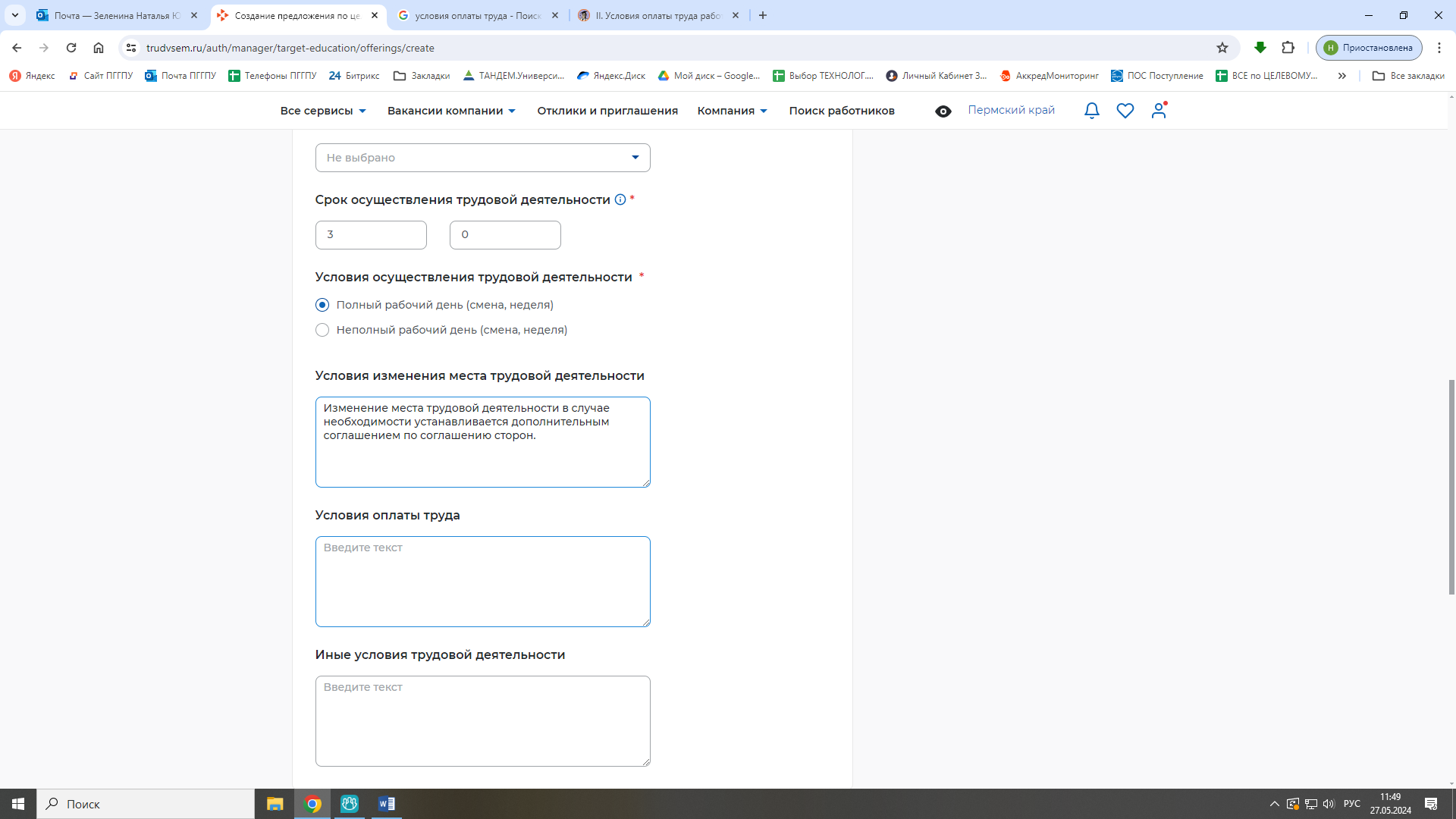 Заполнить поля:Условия изменения места трудовой деятельностиИзменение места трудовой деятельности в случае необходимости устанавливается дополнительным соглашением по соглашению сторон.Условия оплаты трудаЗаработная плата (оклад, выплаты компенсационного и стимулирующего характера) устанавливается трудовым договором в соответствии с трудовым законодательством, иными нормативными правовыми актами Российской Федерации, содержащими нормы трудового права.Условия изменения места трудовой деятельности - не является обязательным (можно не заполнять)Шаг 5: Сведения о мерах поддержкиМеры поддержки в период обученияМеры материального стимулирования: стипендия в размере не менее 2 800 рублей ежемесячно в период обучения (при отсутствии академических задолженностей, при успешном прохождении промежуточной аттестации, со средним баллом не ниже 4,0)Меры социальной поддержки в период трудовой деятельности, установленные законодательствомМеры социальной поддержки в период трудовой деятельности, установленные законодательством Российской федерации, законами и иными нормативно-правовыми актами субъекта РФ, муниципальными нормативными актами, локальными нормативными актами заказчика и работодателя.Сокращение мер поддержки при невыполнении требований к успеваемостиВыплата стипендии прекращается при наличии академической задолженности, при прохождении промежуточной аттестации, со средним баллом ниже 4,0 до получения результатов следующей зачетно-экзаменационной сессии. Условия восстановления мер поддержки при возобновлении выполнения требований к успеваемостиВыплата стипендии возобновляется после получения результатов следующей зачетно-экзаменационной сессии, при отсутствия академических задолженностей, при успешном прохождении промежуточной аттестации, со средним баллом не ниже 4,0. Условия прохождение практической подготовкиВид практикиУчебная и производственнаяНачало формыТип практикивсе типы практик, предусмотренные учебным планомДисциплины или модули проведения практической подготовкиДисциплины или модули проведения практической подготовки, ориентированные на формирование общепрофессиональных и профессиональных компетенций выпускника.Поставить отметку:В период прохождения практической подготовки гражданину будет предоставлено индивидуальное сопровождение представителем работодателя (наставником)Сведения о необходимости освоения дополнительной образовательной программыПредусматривается дополнительным соглашением к договору.Ответственность за неисполнение требований по договоруЗа неисполнение или ненадлежащее исполнение своих обязательств по настоящему договору стороны несут ответственность в соответствии с законодательством Российской ФедерацииДобавить текст из Типовой формы договора…. Посмотреть подробно информацию о целевом приемеВебинары по новому механизму целевого обучения по образовательным программам высшего образования от 14.05.2024, 17.05.2024, 21.05.2024https://vk.com/video/@priemvuz?z=video-213392906_456239024%2Fclub213392906%2Fpl_-213392906_-2Подробно механизм размещения предложений заказчика представлен в записи ВКС от 23 апреля по вопросам целевого обучения по образовательным программам высшего образованияhttps://vk.com/video-72147680_456239310